	             ҚАУЛЫ                                                                        ПОСТАНОВЛЕНИЕ                   Алматы қаласы                                                                      город Алматы                 17.05.2020ж. №29                                                                 №29 от 17.05.2020г.  Объектілердің кейбір салаларықызметтерін  шектеудіалып тастау тәртібі туралы	Карантин кезінде СOVID-19 короновирустық инфекциясы таралуының алдын алу,  объектілердің кейбір салалары қызметтерін  шектеуді алып тастау кезекті кезеңінде Алматы қаласының тұрғындарының қауіпсіздігін қамтамасыз ету мақсатында				     ҚАУЛЫ ЕТЕМІН:1.Алматы қаласында экономикалық белсенділікті қалпына келтіру аясында карантиндік тәртіпті сақтаумен қатар Алматы қаласы тұрғындарының короновирустық инфекциямен  сырқаттанушылығын  барынша төмендетуге бағытталан шараларды жүзеге асыра отырып  2020 жылдың 18 мамырынан бастап келесі нысандардың жұмысын қайта жандандыру (1-3 қосымшаларда көрсетілген шектеулерді сақтай отыра):БВУ, сақтандыру ұйымдары, МФО, брокерлер, ломбардар и айырбастау пункттері толығымен (бірінші басшының қарауы бойынша қызметкерлер санының 100% -на дейін);туроператорларды; ұялы байланыс операторларының абоненттік бөлімшелері. 2.2020 жылдың 25 мамырынан бастап келесі нысандардың жұмысын қайта жандандыру (4-6 қосымшаларда көрсетілген шектеулерді сақтай отыра):1) сауда-ойын-сауық орталықтары, сауда үйлері, азық-түліктік емес дүкендері (сауда алаңы 500 шаршы метрден асатын);2) қоғамдық тамақтандыру жазғы алаңдарын қосып есептегендегі қоғамдық тамақтандыру нысандары;3) хостелдерді есепке алмағанда, тұрғындарға тұру-жайы бойынша қызмет көрсету саласындағы нысандары(қонақ үйлер, отельдер, демалыс үйлері, туристік базалар және т.б.);3.Сауда-ойын-сауық орталықтары,сауда үйлері, сауда алаңы 2000 шаршы метрден асатын азық-түліктік емес дүкендері үшін  жұмыстарын дайындықтарын бағалаудан кейін жандандыруға рұқсат беру. Дайындыққа баға беру Алматы қаласы тауарлар мен көрсетілетін қызметтердің сапасы мен қауіпсіздігін бақылау департаменті, Кәсіпкерлік және индустриялық-инновациялық даму басқармасы, Алматы қаласы аудандық әкімшіліктері мен «Атамекен» ұлттық кәсіпкерлер палатасынан тұратын жұмыс комиссиямен жүргізіледі.	Қалған нысандардың (сауда-ойын-сауық орталықтары,сауда үйлері, алаңы 2000 шаршы метрден аспайтын сауда нысандары,  тұрғындарға тұру-жайы бойынша қызмет көрсету саласындағы нысандары, ұялы байланыс операторларының абоненттік бөлімшелері) жұмысын жандандыруға рұқсат 7-қосымшаға сәйкес «almaty.infokazakhstan.kz» порталында кәсіпорынның бірінші басшысының электрондық-сандық қолтаңбасымен расталған, нысанның дайындығы туралы хабарлама түскеннен кейін беріледі.  4. Алматы қаласының инвестиция және кәсіпкерлік Басқармасы қамтамасыз етсін:1)  келесі кезеңдегі шектеу қызметі алынып тастауға бекітілген нысандарға ақпараттық арналар арқылы, бейінді ассоциациялардың қатысуымен видеоконференция өткізу арқылы, қажетті ақпараттарды ресми веб-парақшаларда орналастыру арқылы хабарлама беруді.5. Осы қаулыны меншік нысанына немесе ведомстволық тиістілігіне қарамастан барлық жеке, заңды тұлғалар және кәсіпкерлік субъектілер орындауға міндетті.6. Осы қаулының орындалуын бақылауды өзіме қалдырамын. 7. Осы қаулы қол қойылған күнінен бастап күшіне енеді.Алматы қаласы Бас мемлекеттік санитариялық дәрігері		                        	           	Ж.Бекшин Алматы қаласының Бас мемлекеттік санитариялық дәрігерінің  17.05.2020ж. №  29  қаулысына1-қосымшаCOVID-19 карантин кезеңіндегі ЕДБ, сақтандыру ұйымдарының, МҚҰ, брокерлердің, ломбардтардың және айырбастау пункттерінің жұмысы туралы нұсқаулықОбъект басшысының бұйрығымен COVID-19 бойынша карантин уақытында алдын алу іс-шараларын сақтауға жауапты тұлға бекітілсін.Жауапты тұлға жұмыс (ауысым) басталар алдында байланыссыз термометрлерді (тепловизорларды) пайдалана отырып қызметкердің күнделікті термометриясын жүргізіп, нәтижесін қағаз немесе электрондық тасығыштарда тіркесін.Респираторлық инфекцияның кез келген белгілері бар (температураның көтерілуі, жөтел, тамақтың ауруы, тыныс алудың қиындауы)  қызметкерді жұмысқа жібермеу және инфекция симптомдары анықталған немесе пайда болған жағдайда жедел медициналық жәрдем бригадасын шақыру.Қызметкерлерді бір реттік қолданылатын медициналық маскалар қорымен (жұмыс ауысымының ұзақтығы мен 3 сағатта 1 реттен кем емес маскалар ауысуын ескере отырып), сондай-ақ бір реттік қолданылатын қолғаптармен (ауысымда 2 реттен кем емес және тұтастығы бұзылған кезде ауыстыруға жататын), қолды өңдеуге арналған тері антисептиктерімен қамтамасыз ету.Пайдаланылған ЖҚҚ-ны пакеттерге салып арнайы бөлінген орындарда жинау. Мамандандырылған ұйымдар оларды тұрмыстық қатты қалдықтар ретінде шығарады.Клиенттердің термометриясын кіреберісте (ресепшн, күзет пункті және т.б.) байланыссыз термометрлерді (тепловизорларды) пайдалана отырып жүргізу.Объектіге кіреберісті көрінетін және қол жетімді орындарда келушілер мен персоналдың қолын зарарсыздандыруға арналған санитайзерлермен (оның ішінде операциялық залдарда, вестибюльдерде, санитарлық тораптарда және т.б.) жабдықтау. Коронавирусты инфекцияның алдын алу тақырыбына жаднамалар орналастыру.Персоналдың, келушілердің жеке гигиенасын сақтауы үшін жағдай жасауды қамтамасыз ету (санитарлық тораптардың жұмыс істеуі, қол жуғыштардың, сұйық сабын, бір жолғы сүлгілердің немесе электр сүлгілердің, санитайзерлердің болуы).Кеңселерде жұмыс орындарының арасындағы 1,5 метрлік ара қашықтықты қамтамасыз ету.Жұмыс орындарында тамақ ішуге тыйым салу, ас ішетін бөлмеде үстелдердің арасында 1,5-2 метрлік ара қашықтықты сақтаған жағдайда ғана тамақ ішуге рұқсат беру. Ауыз су режимін ұйымдастыру.Объектілерге келушілерді  әлеуметтік қашықтықтың белгілері болған кезде, өткізу мүмкіндігі мен  маскалық режимді сақтауды ескере отырып жүзеге асыру. Келушілердің вестибюльдер мен дәліздерде көп уақыт отырып қалуларына жол бермеу. Қызметкерлердің келушілермен байланысын барынша азайту. Кассалық аймақта келушілердің  шоғырланып ұзақ тұруын болдырмау және әлеуметтік белгі салу жолымен 2 метрден кем емес әлеуметтік ара қашықтықты қамтамасыз ету.Ауаның температурасы мен ылғалдылығының оңтайлы жағдайларын қамтамасыз ету үшін ауа ортасын желдету және кондиционерлеу жүйелеріне (тазалау, жуу, зарарсыздандыру, сүзгілерді ауыстыру және т.б.) тексеру жүргізу.Үрмелі-сормалы желдету жүйесімен жабдықталмаған үй-жайларды күніне кемінде 15 минуттан  2-3 рет желдетуді қамтамасыз ету.Үй-жайларды күнделікті ылғалды жинауды зарарсыздандыру құралдарын қолдана отырып, келесі жиілікпен жүргізіледі:- операциялық залдардың едендері, холлдар – күніне 3 рет;- есік тұтқалары, касса аппараттары, банк терминалы, жұмыс беттері– сағат сайын;- қоғамдық санитарлық тораптар (еден, санитарлық-техникалық жабдықтар, соның ішінде крандардың шұралары, унитаз бөшкелерін түсіру), лифт батырмалары –әрбір 3 сағат сайын.Жұмыс ауысымы аяқталғаннан кейін (немесе кемінде 6 сағаттан кейін) есіктердің тұтқаларын, эскалаторлардың қозғалатын таяныштарын, тұтқаларды, үстелдерді, орындықтардың арқалықтарын (креслолардың шынтақтірегіштерін), санитариялық-техникалық жабдықтарды зарарсыздандырғыш майлықтармен (немесе зарарсыздандырғыш құралдардың ерітінділерімен) сүрту арқылы және бөлмежайларды зарарсыздандырғыш құралдарды қолдана отырып ылғалды жинау. Жинау мүкәммалын (шелектер, щеткалар, шүберектер) пайдаланғаннан кейін жақсылап жуу және арнайы бөлінген орындарда сақтау.Қажеттілік көлеміне қарай әрбір объектіде зарарсыздандырғыш жуу құралдарының, антисептиктердің, жеке қорғану құралдарының (маскалар, қолғаптар) азаймайтын қорын жасау. Үй-жайларға зарарсыздандыру жүргізу үшін белгіленген тәртіппен тіркелген және қолдануға рұқсат етілген, қолдану жөніндегі нұсқаулықтарда вирустық инфекциялар кезінде объектілерді зарарсыздандыру режимдері көрсетілген зарарсыздандырғыш  заттарды қолдану.Зарарсыздандырғыш заттар өндіруші кәсіпорынның қаптамасында, балалардың қолы жетпейтін, арнайы бөлінген құрғақ, салқын және қараңғыланған жерде тығыз жабылған түрде сақталады. Зарарсыздандыру іс-шараларын және кездейсоқ улану кезіндегі алғашқы көмекті жүргізу кезіндегі сақтық шаралары әрбір нақты  зарарсыздандырғыш заттар үшін оларды қолдану жөніндегі нұсқаулықтарда көрсетілген.Техникалық персонал (еден жуушылар) зарарсыздандырғыш заттарды қолдана отырып ағымдағы ылғалды жинауды жеке қорғаныш құралдарын (халат, қолғап, медициналық маска) пайдалана отырып жүргізуі қажет. Зарарсыздандырғыш заттармен жұмыс істеуге денсаулық жағдайы бойынша қарсы көрсеткіштері жоқ кәмелетке толған  адамдар жіберіледі.Іргелес аумақты зарарсыздандыру тәулігіне кемінде 1 рет жүргізіледі.COVID-19 коронавирустық инфекцияның алдын алу бойынша іс-шараларды ұйымдастыруға және жүзеге асыруға нысанның әкімшілігі жауапты болады.Алматы қаласының Бас мемлекеттік санитариялық дәрігерінің  17.05.2020ж. №  29  қаулысына2-қосымшаCOVID-19 карантин кезеңіндегі туроператорлардың жұмысы туралы нұсқаулықОбъект басшысының бұйрығымен COVID-19 бойынша карантин уақытында алдын алу іс-шараларын сақтауға жауапты тұлға бекітілсін.Жауапты тұлға жұмыс (ауысым) басталар алдында байланыссыз термометрлерді (тепловизорларды) пайдалана отырып қызметкердің күнделікті термометриясын жүргізіп, нәтижесін қағаз немесе электрондық тасығыштарда тіркесін.Респираторлық инфекцияның кез келген белгілері бар (температураның көтерілуі, жөтел, тамақтың ауруы, тыныс алудың қиындауы)  қызметкерді жұмысқа жібермеу және инфекция симптомдары анықталған немесе пайда болған жағдайда жедел медициналық жәрдем бригадасын шақыру.Қызметкерлерді бір реттік қолданылатын медициналық маскалар қорымен (жұмыс ауысымының ұзақтығы мен 3 сағатта 1 реттен кем емес маскалар ауысуын ескере отырып), сондай-ақ бір реттік қолданылатын қолғаптармен (ауысымда 2 реттен кем емес және тұтастығы бұзылған кезде ауыстыруға жататын), қолды өңдеуге арналған тері антисептиктерімен қамтамасыз ету.Пайдаланылған ЖҚҚ-ны пакеттерге салып арнайы бөлінген орындарда жинау. Мамандандырылған ұйымдар оларды тұрмыстық қатты қалдықтар ретінде шығарады.Клиенттердің термометриясын кіреберісте (ресепшн, күзет пункті және т.б.) байланыссыз термометрлерді (тепловизорларды) пайдалана отырып жүргізу.Объектіге кіреберісті көрінетін және қол жетімді орындарда келушілер мен персоналдың қолын зарарсыздандыруға арналған санитайзерлермен (оның ішінде операциялық залдарда, вестибюльдерде, санитарлық тораптарда және т.б.) жабдықтау. Коронавирусты инфекцияның алдын алу тақырыбына жаднамалар орналастыру.Персоналдың, келушілердің жеке гигиенасын сақтауы үшін жағдай жасауды қамтамасыз ету (санитарлық тораптардың жұмыс істеуі, қол жуғыштардың, сұйық сабын, бір жолғы сүлгілердің немесе электр сүлгілердің, санитайзерлердің болуы).Кеңселерде жұмыс орындарының арасындағы 1,5 метрлік ара қашықтықты қамтамасыз ету.Жұмыс орындарында тамақ ішуге тыйым салу, ас ішетін бөлмеде үстелдердің арасында 1,5-2 метрлік ара қашықтықты сақтаған жағдайда ғана тамақ ішуге рұқсат беру. Ауыз су режимін ұйымдастыру.Объектілерге келушілерді  әлеуметтік қашықтықтың белгілері болған кезде, өткізу мүмкіндігі мен  маскалық режимді сақтауды ескере отырып жүзеге асыру. Келушілердің вестибюльдер мен дәліздерде көп уақыт отырып қалуларына жол бермеу. Қызметкерлердің келушілермен байланысын барынша азайту. Кассалық аймақта келушілердің  шоғырланып ұзақ тұруын болдырмау және әлеуметтік белгі салу жолымен 2 метрден кем емес әлеуметтік ара қашықтықты қамтамасыз ету.Ауаның температурасы мен ылғалдылығының оңтайлы жағдайларын қамтамасыз ету үшін ауа ортасын желдету және кондиционерлеу жүйелеріне (тазалау, жуу, зарарсыздандыру, сүзгілерді ауыстыру және т. б.) тексеру жүргізу.Үрмелі-сормалы желдету жүйесімен жабдықталмаған үй-жайларды күніне кемінде 15 минуттан  2-3 рет желдетуді қамтамасыз ету.Үй-жайларды күнделікті ылғалды жинауды зарарсыздандыру құралдарын қолдана отырып, келесі жиілікпен жүргізіледі:- операциялық залдардың едендері, холлдар – күніне 3 рет;- есік тұтқалары, касса аппараттары, банк терминалы, жұмыс беттері – сағат сайын;- қоғамдық санитарлық тораптар (еден, санитарлық-техникалық жабдықтар, соның ішінде крандардың шұралары, унитаз бөшкелерін түсіру), лифт батырмалары – әрбір 3 сағат сайын.Жұмыс ауысымы аяқталғаннан кейін (немесе кемінде 6 сағаттан кейін) есіктердің тұтқаларын, эскалаторлардың қозғалатын таяныштарын, тұтқаларды, үстелдерді, орындықтардың арқалықтарын (креслолардың шынтақтірегіштерін), санитариялық-техникалық жабдықтарды зарарсыздандырғыш майлықтармен (немесе зарарсыздандырғыш құралдардың ерітінділерімен) сүрту арқылы және бөлмежайларды зарарсыздандырғыш құралдарды қолдана отырып ылғалды жинау. Жинау мүкәммалын (шелектер, щеткалар, шүберектер) пайдаланғаннан кейін жақсылап жуу және арнайы бөлінген орындарда сақтау.Қажеттілік көлеміне қарай әрбір объектіде зарарсыздандырғыш жуу құралдарының, антисептиктердің, жеке қорғану құралдарының (маскалар, қолғаптар) азаймайтын қорын жасау. Үй-жайларға зарарсыздандыру жүргізу үшін белгіленген тәртіппен тіркелген және қолдануға рұқсат етілген, қолдану жөніндегі нұсқаулықтарда вирустық инфекциялар кезінде объектілерді зарарсыздандыру режимдері көрсетілген зарарсыздандырғыш  заттарды қолдану.Зарарсыздандырғыш заттар өндіруші кәсіпорынның қаптамасында, балалардың қолы жетпейтін, арнайы бөлінген құрғақ, салқын және қараңғыланған жерде тығыз жабылған түрде сақталады. Зарарсыздандыру іс-шараларын және кездейсоқ улану кезіндегі алғашқы көмекті жүргізу кезіндегі сақтық шаралары әрбір нақты  зарарсыздандырғыш заттар үшін оларды қолдану жөніндегі нұсқаулықтарда көрсетілген.Техникалық персонал (еден жуушылар) зарарсыздандырғыш заттарды қолдана отырып ағымдағы ылғалды жинауды жеке қорғаныш құралдарын (халат, қолғап, медициналық маска) пайдалана отырып жүргізуі қажет. Зарарсыздандырғыш заттармен жұмыс істеуге денсаулық жағдайы бойынша қарсы көрсеткіштері жоқ кәмелетке толған  адамдар жіберіледі.Іргелес аумақты зарарсыздандыру тәулігіне кемінде 1 рет жүргізіледі.COVID-19 коронавирустық инфекцияның алдын алу бойынша іс-шараларды ұйымдастыруға және жүзеге асыруға нысанның әкімшілігі жауапты болады.Алматы қаласының Бас мемлекеттік санитариялық дәрігерінің  17.05.2020ж. №  29  қаулысына3-қосымшаCOVID-19 карантин кезеңіндегі ұялы байланыс операторларының абоненттік бөлімшелерінің жұмысы туралы нұсқаулықОбъект басшысының бұйрығымен COVID-19 бойынша карантин уақытында алдын алу іс-шараларын сақтауға жауапты тұлға бекітілсін.Жауапты тұлға жұмыс (ауысым) басталар алдында байланыссыз термометрлерді (тепловизорларды) пайдалана отырып қызметкердің күнделікті термометриясын жүргізіп, нәтижесін қағаз немесе электрондық тасығыштарда тіркесін.Респираторлық инфекцияның кез келген белгілері бар (температураның көтерілуі, жөтел, тамақтың ауруы, тыныс алудың қиындауы)  қызметкерді жұмысқа жібермеу және инфекция симптомдары анықталған немесе пайда болған жағдайда жедел медициналық жәрдем бригадасын шақыру.Қызметкерлерді бір реттік қолданылатын медициналық маскалар қорымен (жұмыс ауысымының ұзақтығы мен 3 сағатта 1 реттен кем емес маскалар ауысуын ескере отырып), сондай-ақ бір реттік қолданылатын қолғаптармен (ауысымда 2 реттен кем емес және тұтастығы бұзылған кезде ауыстыруға жататын), қолды өңдеуге арналған тері антисептиктерімен қамтамасыз ету.Пайдаланылған ЖҚҚ-ны пакеттерге салып арнайы бөлінген орындарда жинау. Мамандандырылған ұйымдар оларды тұрмыстық қатты қалдықтар ретінде шығарады.Клиенттердің термометриясын кіреберісте (ресепшн, күзет пункті және т.б.) байланыссыз термометрлерді (тепловизорларды) пайдалана отырып жүргізу.Объектіге кіреберісті көрінетін және қол жетімді орындарда келушілер мен персоналдың қолын зарарсыздандыруға арналған санитайзерлермен (оның ішінде операциялық залдарда, вестибюльдерде, санитарлық тораптарда және т.б.) жабдықтау. Коронавирусты инфекцияның алдын алу тақырыбына жаднамалар орналастыру.Персоналдың, келушілердің жеке гигиенасын сақтауы үшін жағдай жасауды қамтамасыз ету (санитарлық тораптардың жұмыс істеуі, қол жуғыштардың, сұйық сабын, бір жолғы сүлгілердің немесе электр сүлгілердің, санитайзерлердің болуы).Кеңселерде жұмыс орындарының арасындағы 1,5 метрлік ара қашықтықты қамтамасыз ету.Жұмыс орындарында тамақ ішуге тыйым салу, ас ішетін бөлмеде үстелдердің арасында 1,5-2 метрлік ара қашықтықты сақтаған жағдайда ғана тамақ ішуге рұқсат беру. Ауыз су режимін ұйымдастыру.Объектілерге келушілерді  әлеуметтік қашықтықтың белгілері болған кезде, өткізу мүмкіндігі мен  маскалық режимді сақтауды ескере отырып жүзеге асыру. Келушілердің вестибюльдер мен дәліздерде көп уақыт отырып қалуларына жол бермеу. Қызметкерлердің келушілермен байланысын барынша азайту. Кассалық аймақта келушілердің  шоғырланып ұзақ тұруын болдырмау және әлеуметтік белгі салу жолымен 2 метрден кем емес әлеуметтік ара қашықтықты қамтамасыз ету.Ауаның температурасы мен ылғалдылығының оңтайлы жағдайларын қамтамасыз ету үшін ауа ортасын желдету және кондиционерлеу жүйелеріне (тазалау, жуу, зарарсыздандыру, сүзгілерді ауыстыру және т.б.) тексеру жүргізу.Үрмелі-сормалы желдету жүйесімен жабдықталмаған үй-жайларды күніне кемінде 15 минуттан  2-3 рет желдетуді қамтамасыз ету.Үй-жайларды күнделікті ылғалды жинауды зарарсыздандыру құралдарын қолдана отырып, келесі жиілікпен жүргізіледі:операциялық залдардың едендері, холлдар – күніне 3 рет;есік тұтқалары, касса аппараттары, банк терминалы, жұмыс беттері – сағат сайын;қоғамдық санитарлық тораптар (еден, санитарлық-техникалық жабдықтар, соның ішінде крандардың шұралары, унитаз бөшкелерін түсіру), лифт батырмалары – әрбір 3 сағат сайын.Жұмыс ауысымы аяқталғаннан кейін (немесе кемінде 6 сағаттан кейін) есіктердің тұтқаларын, эскалаторлардың қозғалатын таяныштарын, тұтқаларды, үстелдерді, орындықтардың арқалықтарын (креслолардың шынтақтірегіштерін), санитариялық-техникалық жабдықтарды зарарсыздандырғыш майлықтармен (немесе зарарсыздандырғыш құралдардың ерітінділерімен) сүрту арқылы және бөлмежайларды зарарсыздандырғыш құралдарды қолдана отырып ылғалды жинау. Жинау мүкәммалын (шелектер, щеткалар, шүберектер) пайдаланғаннан кейін жақсылап жуу және арнайы бөлінген орындарда сақтау.Қажеттілік көлеміне қарай әрбір объектіде зарарсыздандырғыш жуу құралдарының, антисептиктердің, жеке қорғану құралдарының (маскалар, қолғаптар) азаймайтын қорын жасау. Үй-жайларға зарарсыздандыру жүргізу үшін белгіленген тәртіппен тіркелген және қолдануға рұқсат етілген, қолдану жөніндегі нұсқаулықтарда вирустық инфекциялар кезінде объектілерді зарарсыздандыру режимдері көрсетілген зарарсыздандырғыш  заттарды қолдану.Зарарсыздандырғыш заттар өндіруші кәсіпорынның қаптамасында, балалардың қолы жетпейтін, арнайы бөлінген құрғақ, салқын және қараңғыланған жерде тығыз жабылған түрде сақталады. Зарарсыздандыру іс-шараларын және кездейсоқ улану кезіндегі алғашқы көмекті жүргізу кезіндегі сақтық шаралары әрбір нақты  зарарсыздандырғыш заттар үшін оларды қолдану жөніндегі нұсқаулықтарда көрсетілген.Техникалық персонал (еден жуушылар) зарарсыздандырғыш заттарды қолдана отырып ағымдағы ылғалды жинауды жеке қорғаныш құралдарын (халат, қолғап, медициналық маска) пайдалана отырып жүргізуі қажет. Зарарсыздандырғыш заттармен жұмыс істеуге денсаулық жағдайы бойынша қарсы көрсеткіштері жоқ кәмелетке толған  адамдар жіберіледі.Іргелес аумақты зарарсыздандыру тәулігіне кемінде 1 рет жүргізіледі.COVID-19 коронавирустық инфекцияның алдын алу бойынша іс-шараларды ұйымдастыруға және жүзеге асыруға нысанның әкімшілігі жауапты болады.Алматы қаласының Бас мемлекеттік санитариялық дәрігерінің  17.05.2020ж. №  29  қаулысына4-қосымшаCOVID-19 карантин кезеңінде сауда-ойын-сауық орталықтарының, сауда үйлері мен сауда орталықтарының, азық-түліктік емес дүкендердің (сауда алаңы 500 ш.м.-ден астам) жұмысы туралы нұсқаулықБірінші кезеңде сауда үйлер, сауда орталықтары мен сауда-ойын-сауық орталықтарының аумағында орналасқан азық-түліктік емес бутиктер, сұлулық салондар, химиялық тазалау мен мейрамханалар жұмыстары жаңартылады. Объектілер үшін жұмыс режимі 23:00-ге дейін белгіленеді.Сауда объектісінің бірінші басшысының бұйрығымен COVID-19 бойынша карантин уақытында алдын алу іс-шараларын сақтауға жауапты тұлға бекітілсін. Жауапты тұлға жұмыс (ауысым) басталар алдында байланыссыз термометрлерді (тепловизорларды) пайдалана отырып қызметкердің күнделікті термометриясын жүргізіп, нәтижесін қағаз немесе электрондық тасығыштарда тіркесін. Респираторлық инфекцияның кез келген белгілері бар (температураның көтерілуі, жөтел, тамақтың ауруы, тыныс алудың қиындауы)  қызметкерді жұмысқа жібермеу және инфекция симптомдары анықталған немесе пайда болған жағдайда жедел медициналық жәрдем бригадасын шақыру. Қызметкерлерді бір реттік қолданылатын медициналық маскалар қорымен (жұмыс ауысымының ұзақтығы мен 3 сағатта 1 реттен кем емес маскалар ауысуын ескере отырып), сондай-ақ бір реттік қолданылатын қолғаптармен (ауысымда 2 реттен кем емес және тұтастығы бұзылған кезде ауыстыруға жататын), қолды өңдеуге арналған тері антисептиктерімен қамтамасыз ету.Пайдаланылған ЖҚҚ-ны пакеттерге салып арнайы бөлінген орындарда жинау. Мамандандырылған ұйымдар оларды тұрмыстық қатты қалдықтар ретінде шығарады.Сауда залдарында, кассалық аймақта, объектіге кіреберісте қолды зарарсыздандыру үшін санитайзерлер орнатуды қарастыру, коронавирустық инфекцияның алдын алу бойынша жадынамалар орналастыру.Ауданы 20000 ш. м. астам сауда объектісіне келушілерге термометрия жүргізу үшін басты кіреберісте стационарлық тепловизор орнату, ауданы 20000 ш. м. кем сауда объектілерінде байланыссыз термометрлер (тепловизирлер) пайдалану.Ауданы 2000 ш. м. астам сауда объектісінің кіреберісінде, оның ішінде оның паркингінде зарарсыздандырғыш тоннель орнату.Сауда объектілерінің бутиктерінде 4 ш. м. алаңға 1 адам есебінен келушілер санын шектеу қамтамасыз етілсін.Сауда залдарына кіру әлеуметтік белгі болған жағдайда рұқсат етіледі. Келушілерден маскалардың болуын («маскалық режимнің» сақталуы), қызметкерлердің келушілермен байланысын барынша азайтуын талап ету. Кассалық аймақта келушілердің жиналуын болдырмау және әлеуметтік белгі салу жолымен 2 метрден кем емес әлеуметтік қашықтықтың сақталуын қамтамасыз ету.Ауаның температурасы мен ылғалдылығының оңтайлы жағдайларын қамтамасыз ету үшін ауа ортасын желдету және кондиционерлеу жүйелеріне (тазалау, жуу, зарарсыздандыру, сүзгілерді ауыстыру және т. б.) тексеру жүргізу. Үрмелі-сормалы желдету жүйесімен жабдықталмаған үй-жайларды күніне кемінде 15 минуттан  2-3 рет желдетуді қамтамасыз ету. Үй-жайларға зарарсыздандыру жүргізу үшін белгіленген тәртіппен тіркелген және қолдануға рұқсат етілген, қолдану жөніндегі нұсқаулықтарда вирустық инфекциялар кезінде объектілерді зарарсыздандыру режимдері көрсетілген зарарсыздандырғыш заттарды қолдану.Үй-жайларды күнделікті ылғалды жинау зарарсыздандырғыш құралдарын қолдана отырып, келесі жиілікпен жүргізіледі:- сауда залдарының едендері, сауда сөрелері-күніне 3 рет;- эскалаторлардың қозғалатын таяныштары, есік тұтқалары, кассалық аппараттар, банк терминалы – сағат сайын;- қоғамдық санитарлық тораптар (еден, санитарлық-техникалық жабдықтар, соның ішінде крандардың шұралары, унитаз бөшкелерін түсіру), эскалаторлардың қозғалатын таяныштары, лифттердің батырмалары – әрбір 3 сағат сайын.16. Жұмыс ауысымы аяқталғаннан кейін (немесе кемінде 6 сағаттан кейін) есіктердің тұтқаларын, эскалаторлардың қозғалатын таяныштарын, тұтқаларды, үстелдерді, орындықтардың арқалықтарын (креслолардың шынтақтірегіштерін), санитариялық-техникалық жабдықтарды зарарсыздандырғыш майлықтармен (немесе зарарсыздандырғыш құралдардың ерітінділерімен) сүрту арқылы және бөлмежайларды зарарсыздандырғыш құралдарды қолдана отырып ылғалды жинау. Жинау мүкәммалын (шелектер, щеткалар, шүберектер) пайдаланғаннан кейін жақсылап жуу және арнайы бөлінген орындарда сақтау.17. Қажеттілік көлеміне қарай объектіде зарарсыздандырғыш құралдарының, шүберектердің және жинау мүкәммалының азаймайтын қорын қамтамасыз ету. 18. Зарарсыздандырғыш заттар өндіруші кәсіпорынның қаптамасында, балалардың қолы жетпейтін, арнайы бөлінген құрғақ, салқын және қараңғыланған жерде тығыз жабылған түрде сақталады. Зарарсыздандыру іс-шараларын және кездейсоқ улану кезіндегі алғашқы көмекті жүргізу кезіндегі сақтық шаралары әрбір нақты  зарарсыздандырғыш заттар үшін оларды қолдану жөніндегі нұсқаулықтарда көрсетілген. 19. Техникалық персонал (еден жуушылар) зарарсыздандырғыш заттарды қолдана отырып ағымдағы ылғалды жинауды жеке қорғаныш құралдарын (халат, қолғап, медициналық маска) пайдалана отырып жүргізуі қажет. Зарарсыздандырғыш заттармен жұмыс істеуге денсаулық жағдайы бойынша қарсы көрсеткіштері жоқ кәмелетке толған  адамдар жіберіледі. 20. Іргелес аумақты зарарсыздандыру тәулігіне кемінде 1 рет жүргізіледі. 21. COVID-19 коронавирустық инфекцияның алдын алу бойынша іс-шараларды ұйымдастыруға және жүзеге асыруға нысанның әкімшілігі жауапты болады. Алматы қаласының Бас мемлекеттік санитариялық дәрігерінің  17.05.2020ж. №  29  қаулысына5-қосымша COVID-19 карантин кезеңіндегі қоғамдық тамақтандыру орындарының жұмысы туралы нұсқаулық1.Қоғамдық тамақтану нысанының бірінші  басшысының   бұйрығымен COVID-19 бойынша карантин уақытында  алдын  алу  іс-шараларын сақтауға жауапты адамды бекіту.	2. Жауапты тұлға жұмыс (ауысым) басталар алдында байланыссыз термометрлерді (тепловизорларды) пайдалана отырып қызметкердің күнделікті термометриясын жүргізіп, нәтижесін қағаз немесе электрондық тасығыштарда тіркесін.	3.Респираторлық инфекцияның кез келген белгілері бар (температураның көтерілуі, жөтел, тамақтың ауруы, тыныс алудың қиындауы)  қызметкерді жұмысқа жібермеу және инфекция симптомдары анықталған немесе пайда болған жағдайда жедел медициналық жәрдем бригадасын шақыру.4.Ірі тамақтану нысандарының кіреберістеріне дезинфекциялық тунельдерді орнату ұсынылады.5. Қоғамдық тамақтану нысандары үшін жұмыс  режимі 23:00-ге дейін бекітіледі.6.Қоғамдық тамақтандыру орындарының аумағында ойын алаңдарының жұмыс істеуіне,  және кальян тартуға тыйым салу.	7.Асханада тамақтануды үстел арасында  2 метрлік қашықтық және бір үстел басында 4 адамнан артық болмаған жағдайда ғана жүзеге асыру.8.Қоғамдық тамақтану объектілерінде бірінші кезеңде мәдени шараларды, салтанатты, отбасылық, ескеалу, ұжымдық іс-шараларды, конференцияларды, семинарларды және т.б. жиналуға мүмкін болатын адамдардың жиналуына тыйым салу.9. Ойын-сауық мекемелері мен (түнгі клубтар, кальяндар, караоке және т.б.), тамақтану алаңдарының қызметіне  тыйым салу.10.Адамдар арасындағы кемінде 2 метр болатын әлеуметтік қашықтықты, өзіне-өзі қызмет көрсету ретінде тарату жолындағы кезекте келушілердің арасындағы қашықтықты байқауға арналған таңбалардың болуын, кассалық аймақта кезекте түруын кемінде 2 метрден арақашықтық  болуын қамтамасыз ету қажет;11.Жұмысшылардың ұялы телефондарын, гаджеттерді, компьютерлік техниканы, есік тұтқаларын, тұтқаларды, үстелдерді, орындықтардың артқыжағын (орындықтардың шынжырлары), жиһаздарды, жууға арналған раковиналарды қолдана отырып, қолдар, терезе төсеніштері, есіктер, қосқыштар мен розеткалар, лифт түймелері күніне 3 реттен кем емес жуғышзаттар мен зарарсыздандырғыш заттарды ылғал тазалауды жүргізілуі тиіс. Зарарсыздандыру үшін вирусқа қарсы белсенділігі бар өнімдерді (нұсқаулықтарға немесе нұсқауларға сәйкес) мемлекеттік тіркеуден өткен нұсқауларға сәйкес қолданылуы қажет.12.Бөлмежай ауасын зарарсыздандыру үшін қорғаныс экраны бар ультракүлгін  сәуле шығаратын бактерицидті сәулелендіргіштерді қолдану ұсынылады. Бөлмелерді және жабдықтардың белгілі бір түрлерін (асханалық үстелдер, ыдыс-аяқтар, панельдер, есіктер, терезелер, едендер) жууға және өңдеуге арналған бөлек шүберек беріледі. Беттерді зарарсыздандыру үшін біррет қолданылатын майлықтарды (үстел, есік тұтқалары, дивандар және т.б.) қолданған жөн, содан кейін қақпағы бар қоқыс жәшігінде жинау керек. 13.Зарарсыздандырғыш заттардың жұмыс ерітінділерін дайындау белгіленген жерде жүргізілуі керек. Зарарсыздандырғыш заттарды жеткізушінің орамында (қаптамасында) өнімнің атауы, мақсаты, жарамдылық мерзімі көрсетілген заттаңбада сақталуы тиіс. Қаптама жапсырмасы зарарсыздандырғыш затты сақтаудың (қолданудың) бүкіл мерзімі ішінде сақталады.Зарарсыздандырғыш заттарды рұқсат етілмеген адамдарға беруге және оларды қараусыз қалдыруға жол берілмейді.14. Техникалық персонал (еден жуушылар) зарарсыздандырғыш заттарды қолдана отырып ағымдағы ылғалды жинауды жеке қорғаныш құралдарын (халат, қолғап, медициналық маска) пайдалана отырып жүргізуі қажет. Зарарсыздандырғыш заттармен жұмыс істеуге денсаулық жағдайы бойынша қарсы көрсеткіштері жоқ кәмелетке толған  адамдар жіберіледі.15.Желдету жүйелері мен ауаны салқындату жүйелерінің үздіксіз жұмыс істеуін қамтамасыз етілуі тиіс, бөлмелерді күніне кемінде 2 рет 15 минут  желдету қажет.16.Келушілер мен қызмет көрсететін персоналдың жеке гигиенасын сақтауына жағдай жасау (қолжууға арналған раковиналар, антисептикалық сабын, дәретханалардағы ауа және қағаз сүлгілер, өндірістік және тұрмыстық үй-жайлардағы қызметкерлер үшін).17.Қызметкерлерді бір реттік қолданылатын медициналық маскалар қорымен (жұмыс ауысымының ұзақтығы мен 3 сағатта 1 реттен кем емес маскалар ауысуын ескере отырып), сондай-ақ бір реттік қолданылатын қолғаптармен (ауысымда 2 реттен кем емес және тұтастығы бұзылған кезде ауыстыруға жататын), қолды өңдеуге арналған тері антисептиктерімен қамтамасыз ету.18. Пайдаланылған ЖҚҚ-ны пакеттерге салып арнайы бөлінген орындарда жинау. Мамандандырылған ұйымдар оларды тұрмыстық қатты қалдықтар ретінде шығарады.19.Ғимаратқа және асханаға кіреберістерінде келушілерге қол жетімді жерлерде, өндірістік және тұрмыстық үй-жайлардағы қызметкерлер үшін қолды өңдеу үшін антисептиктермен тазартқыштар/диспенсерлері орнату.20.Орындалған/алынған қызмет үшін қолма-қол ақшасыз төлемдерді пайдалану.21. Интернеттегі сатыпалулар, тауарларға тапсырыс беру және жеткізу, дайын тамақ өнімдерін жеткізу шарттары бойынша санитарлық ережелердің барлық талаптарын сақтай отырып, максималды қызметтерді ұсыну, ал сатыпалушымен байланысты азайтуүшін шаралар қабылдау.22.Қызметкерлерді жұмыс орындарына қызметтік көлікпен жеткізу ұсынылады. Бұл ретте жүргізушіні қолдарын өңдеуге арналған антисептикпен және қорғау құралдарымен (маскалар мен қолғаптар), оларды міндетті түрде талап етілетін жиілікпен ауыстыра отырып қамтамасыз ету, сондай-ақ әрбір рейстің алдында автокөлік салонын зарарсыздандыру, кейіннен желдетуді жүргізу. Көлік отырғызу орындарының саны бойынша толтырылады. Көліктегі жолаушылар маска киюге тиіс.23. Іргелес аумақты зарарсыздандыру тәулігіне кемінде 1 рет жүргізіледі.	24. COVID-19 коронавирустық инфекцияның алдын алу бойынша іс-шараларды ұйымдастыруға және жүзеге асыруға нысанның әкімшілігі жауапты.Алматы қаласының Бас мемлекеттік санитариялық дәрігерінің  17.05.2020ж. №  29  қаулысына6-қосымшаCOVID-19 карантин кезінде халықтың тұруы бойынша қызмет көрсету саласындағы туризм объектілері мен ұйымдардың (қонақ үйлер, отельдер, демалыс үйлері, туристік базалар және т. б.) жұмысы туралы нұсқаулықБірінші кезеңде өз аумағында нөмірлерді тапсыратын қонақ үйлер мен мейрамханалар жұмысын қайта бастайды. Бұл ретте, қонақ үй мейрамханаларына қоғамдық тамақтану орындарына ұқсас талаптар қойылады. Екінші кезең СПА, бассейндер мен жаттығу залдарын ашу жоспарлануда. Олардың ашылу күндері қаладағы эпидемиологиялық жағдайға байланысты болады және қосымша хабарланады. Объект басшысының бұйрығымен COVID-19 бойынша карантин уақытында алдын алу іс-шараларын сақтауға жауапты тұлға бекітілсін. Жауапты тұлға жұмыс (ауысым) басталар алдында байланыссыз термометрлерді (тепловизорларды) пайдалана отырып қызметкердің күнделікті термометриясын жүргізіп, нәтижесін қағаз немесе электрондық тасығыштарда тіркесін. Респираторлық инфекцияның кез келген белгілері бар (температураның көтерілуі, жөтел, тамақтың ауруы, тыныс алудың қиындауы)  қызметкерді жұмысқа жібермеу және инфекция симптомдары анықталған немесе пайда болған жағдайда жедел медициналық жәрдем бригадасын шақыру. Қызметкерлерді бір реттік қолданылатын медициналық маскалар қорымен (жұмыс ауысымының ұзақтығы мен 3 сағатта 1 реттен кем емес маскалар ауысуын ескере отырып), сондай-ақ бір реттік қолданылатын қолғаптармен (ауысымда 2 реттен кем емес және тұтастығы бұзылған кезде ауыстыруға жататын), қолды өңдеуге арналған тері антисептиктерімен қамтамасыз ету.Объектіге кіреберісте зарарсыздандырғыш тоннельдерді орнату ұсынылады.Кіреберісте, холлда, дәлізде әрбір 30-50 м. сайын, лифтілерге, санитариялық тораптарға кіреберісте тері антисептигі бар санитайзерлер орнату.Келушілердің термометриясын кіреберісте (ресепшн, күзет пункті және т.б.) байланыссыз термометрлерді (тепловизорларды) пайдалана отырып жүргізу.Объектілердің толтырылуы жобалық қуаттан аспауы тиіс.Өндірілген/алынған қызметтер үшін қолма-қол ақшасыз есеп айырысу үшін барынша жағдайларды қамтамасыз ету (карталар, телефондағы қосымша).Ресепшнде клиенттерді тіркеуді және рәсімдеуді алдын ала жазылу бойынша ұйымдастыру (мүмкіндігінше). Күту аймағында келуші (клиент) мен қызметкер арасындағы кемінде 1-1,5 метрлік қашықтықты сақтауды, персоналдың клиенттермен тікелей байланысын барынша азайтуды, сондай-ақ ресепшннен кемінде 1,5-2 метрлік әлеуметтік қашықтықты белгілеуді қамтамасыз ету.Әрбір 2 сағат сайын желдету режимінің сақталуын қамтамасыз ете отырып, алдын алу тексерісін (сүзгілерді ауыстыруды, ауа өткізгіштерді зарарсыздандыруды қоса алғанда) жүргізіп, желдету жүйелері мен ауаны баптау жүйелерінің үздіксіз жұмыс істеуін қамтамасыз ету.Өндірістік және тұрмыстық үй-жайлардың есік тұтқаларын, ажыратқыштарды, тұтқаларды, сүйеніштерді, жанасатын беткейлерді (жабдықтарды, мүкәммалды, үстелдерді, орындықтарды), ортақ пайдалану орындарын (киім ілетін орындар, тамақ ішу, демалу бөлмелері, санитариялық тораптар) міндетті түрде вирулицидтік әсері бар заттармен  күніне кемінде 2 рет зарарсыздандырып ылғалды жинауды жүргізу. Жинау мүкәммалы (шелектер, щеткалар, шүберектер) пайдаланғаннан кейін жақсылап жуылады және арнайы бөлінген орындарда сақталады.Әрбір келушіден кейін зарарсыздандырғыш құралдарын  қолдана отырып, бөлмеде күрделі тазалау жұмыстарын жүргізу.COVID-19-ға күдікті адамдар үшін оқшаулағыш қарастыру.Жұмыс орындарында тамақ ішуге тыйым салынады, тек арнайы тамақ ішуге арналған бөлмеде ғана тамақ қабылдау. Тамақ ішетін бөлме болмаған жағдайда, зарарсыздандырғыш құралдарының көмегімен күнделікті жинауды қамтамасыз ете отырып, осы мақсаттар үшін қол жууға арналған (ыстық және салқын су келтірілген) қолжуғышы бар үй-жай бөлуді көздеу;Мейрамханаларда тамақ қабылдау үстел арасында 1-1,5 метрлік қашықтық және бір үстел басында 2 адамнан артық емес отырғызу сақталған жағдайда жүзеге асырылады.Тамақтарды тұрғындардың қалауы бойынша нөмірге жеткізуді қамтамасыз ету.Қажеттілік көлеміне қарай объектіде зарарсыздандырғыш құралдарының, шүберектердің және жинау мүкәммалының азаймайтын қорын қамтамасыз ету. Техникалық персонал (еден жуушылар) зарарсыздандырғыш заттарды қолдана отырып ағымдағы ылғалды жинауды жеке қорғаныш құралдарын (халат, қолғап, медициналық маска) пайдалана отырып жүргізуі қажет. Зарарсыздандырғыш заттармен жұмыс істеуге денсаулық жағдайы бойынша қарсы көрсеткіштері жоқ кәмелетке толған  адамдар жіберіледі.Қызметкерлерді жұмыс орындарына қызметтік көлікпен жеткізу ұсынылады. Бұл ретте жүргізушіні қолдарын өңдеуге арналған антисептикпен және қорғау құралдарымен (маскалар мен қолғаптар), оларды міндетті түрде талап етілетін жиілікпен ауыстыра отырып қамтамасыз ету, сондай-ақ әрбір рейстің алдында автокөлік салонын зарарсыздандыру, кейіннен желдетуді жүргізу. Көлік отырғызу орындарының саны бойынша толтырылады. Көліктегі жолаушылар маска киюге тиіс.Қызметкерлер арасында жеке/өндірістік гигиена қағидаларын сақтау және олардың мүлтіксіз сақталуын бақылау қажеттілігі туралы нұсқама жүргізу.Іргелес аумақты зарарсыздандыру тәулігіне кемінде 1 рет жүргізу.COVID-19 коронавирустық инфекцияның алдын алу бойынша іс-шараларды ұйымдастыруға және жүзеге асыруға нысанның әкімшілігі жауапты.Алматы қаласының Бас мемлекеттік санитариялық дәрігерінің  17.05.2020ж. №  29  қаулысына7-қосымшаХАБАРЛАМАобъектінің қызметін қайта бастау туралы 2020ж. «_____»_________________________________________________________________________________________________________________________________________         (объектінің атауы, БСН, мекен-жайы)	Объектінің қызметін қалпына келтіру туралы Алматы қаласы  Бас мемлекеттік санитариялық дәрігерінің  17.05.2020ж. №  29 -қаулысы және  Нұсқаулық талаптарымен таныстым.		Карантин кезінде короновирустық инфекциясы таралуына жол бермеу мақсатында объектіде қауіпсіздікті қамтамасыз ету  мақсатында қызметкерлердің жауапкершілігі күшейтілді.	Объектіде Нұсқаулықтың сақталатынына кепілдік беремін.	Қаулы мен Нұсқаулық талаптарын орындамаған және бұл жөнінде қате ақпарат берген жағдайда объектінің қызметін тоқтата тұру немесе қызметке тыйым салуға дейін әкімшілік шаралардың қолданылатынын растаймын. ____________________________________________________________(басшының аты-жөні, қолы)            «Қазақстан Республикасы          денсаулық Сақтау МинистРлігінің                       ТАУАРЛАР МЕН КӨРСЕТІЛЕТІН               ҚЫЗМЕТТЕРДІҢ САПАСЫ МЕН          ҚАУІПСІЗДІГІН БАҚЫЛАУ комитеті       алматы қаласының ТАУАРЛАР    МЕН КӨРСЕТІЛЕТІН ҚЫЗМЕТТЕРДІҢ             САПАСы МЕН ҚАУІПСІЗДІГІН             БАҚЫЛАУ ДЕПАРТАМЕНТІ»          РЕСПУБЛИКАЛЫҚ МЕМЛЕКЕТТІК                                    МЕКЕМЕСІ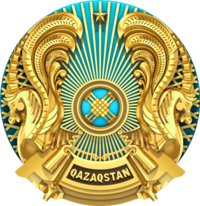 рЕСПУБЛИКАНСКОЕ ГОСУДАРСТВЕННОЕ УЧРЕЖДЕНИЕ «дЕПАРТАМЕНТ КОНТРОЛЯ КАЧЕСТВА И БЕЗОПАСНОСТИ ТОВАРОВ И УСЛУГ ГОРОДА АЛМАТЫ КОМИТЕТА КОНТРОЛЯ КАЧЕСТВА И БЕЗОПАСНОСТИ ТОВАРОВ И УСЛУГ МИНИСТЕРСТВА здравоохранения РЕСПУБЛИКИ КАЗАХСТАН»              БАС  МЕМЛЕКЕТТІК                  САНИТАРИЯЛЫҚ  ДӘРІГЕР                                     ГЛАВНЫЙ  ГОСУДАРСТВЕННЫЙ           САНИТАРНЫЙ  ВРАЧ